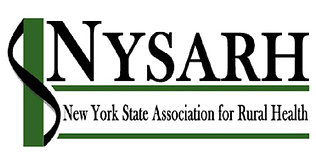 			Notes from Albany Briefing				January 28, 2019WelcomeSenator Pamela Helming, Ranking Member, Legislative Commission on Rural Resources Senator Helming reflected on her past two years as Chair of the LCRR and encouraged members to contribute ‘success stories’ to the quarterly Rural Futures newsletter.Panelist PresentationsJill Kasow, Legislative Commission of Rural ResourcesThe Assembly (yellow book) and Senate (blue book) have done preliminary analyses of the proposed Executive Budget.  Legislators have scheduled a series of Hearings that run from late January to mid-February.  Actual negotiations begin in March.  The change in party leadership of the Senate is significant.  Fortunately, many experienced staff members have been hired by the new Senate leaders.Karen Roach & Jim Clancy, Healthcare Association of NYSIssues of concern:Elimination of Population Health Improvement ProgramFunding for Critical Access and Sole Community HospitalsDoctors Across New York [75 slots planned]Commission on Universal Access [single payor]Staff Enhancement Study [nurse/staff : patient ratios]Our timing is good.  Don’t be disappointed if meeting with Staff.Lacey Clarke, Community Health Care Association of NYSHigh Priority:Immigration issuesHigh number of undocumented residents choosing not to enroll in health plansHealth Centers need increased funding for uncompensated care [$54.4m+$20m]Migrant farm worker flat funded at $4mSupports:Rural perinatal telehealthPHIPDoctors Across NYDSRIP regulatory waiver extensionsGlenn Liebman, Mental Health Association of  NYSHigh Priority:  Human Services 2.9% COLA for all personnel [direct care and others] delayed for 10 of 11 years.  Impacts the entire human services sector.Suicide Prevention:School mental health educationResource Center for school districtsFarmNetHarvey Rosenthal, NY Association Psychiatric Rehabilitation ServicesNYAPRS mission is to change the focus of the mental health system to one that embraces wellness and peer support rather than illness and institutional confinement.High Priority:Criminal justice reformPeople with mental illness over-represented in correctional systemHumane Alternatives to Long Term Solitary Confinement [HALT]Expand Crisis Intervention Teams [trained police] to additional CountiesStart Medicaid enrollment one month prior to prison/jail releaseState Budget:Peer support & certification trainingReinvestment of funds released from institutional closuresCounty fundingSupportive housingRent stabilizationSteve Kroll, NYS Volunteer Ambulance & Rescue Association The Emergency Services Council advises the Governor.  Good ‘pre-hospital’ care reduces the total cost of healthcare. Note:  EMS was not a goal option in DSRIP; it should have been.High Priority:Raise awareness that rural EMS is unravelling.Support volunteerism to slow the transition to a paid workforceTax creditsHealth insuranceIncrease insurance reimbursementIncrease reimbursement amounts to cover true costsMedicaid, Medicare & private insurancePay directly [resources are diverted to collect payments from patients]Designate ‘critical access’ ambulance services similar to Critical Access HospitalsProvide financial support to low volume, low population communitiesRob Wingate, NYS Area Health Education CentersFederal program designed to address health professional shortages [HPSA] operates nine Centers in New York.  HRSA provides about one third and NYSDOH provides about two-thirds of funding.  Focus is on ‘pipeline’ activities for high school students, continuing education for licensed/certified professionals and experiential opportunities for professionals in training.  Small staff focused on collaboration with regional partners.State Budget:‘flat funding’ for SFY 2020Seeking restoration of 20% cut implemented in SFY 2017Barry Brogan, North Country Behavioral Health NetworkOn behalf of Substance Use Disorder providers, the Governor’s Opioid Task proposal appears to redirect funds from existing OASAS programs and providers rather than adding ‘new money’.State Budget:We need funding for education and preventionLegalization of recreational marijuana creates greater challengesDiscussion TopicNon-emergency Transportation A lively discussion took place that included NYSARH members around the room.HCBS  for HARP-eligible people will pay for some ridesMedicaid Policy has devasted rural public transportation by moving Medicaid-funded rides to cabs instead of buses; can this be changed?LCRR studied the transportation issue and did outreach with Counties; recommendations to increase funding have not been addressed by the ExecutiveNYS DOT did a study that has not been releasedCan regulations be changed to allow ambulance/EMS to deliver to sites other than Emergency Departments such as a doctor’s office  or urgent care center?Many thanks to Barry Brogan for pulling together a diverse panel with significant expertise and passion for the issues.  We learned a lot.